ОБЩИНА  КРИВОДОЛ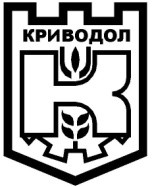 ОБЛАСТ  ВРАЦА3060 гр. Криводол, ул.”Освобождение”№ 13, тел. 09117 / 25-45, факс 09117/23-69,  e-mail: krivodol@dir.bgОБЯВА	На основание чл. 35, ал. 1 от ЗОС, във връзка с чл. 50, ал. 2, т. 1, чл. 54, чл. 55, ал. 1, чл. 91, т. 3 и чл. 95 от Наредба № 7 за реда за придобиване, управление и разпореждане с общинското имущество, приета с Решение № 120 от Общински съвет Криводол по Протокол № 15 от 21.11.2008 г., в сила от 01.01.2009 г., последно изменена с Решение № 261/11.05.2017 г и в изпълнение на Решение с № 256 по Протокол № 28 от 28.04.2017 г. на Общински съвет Криводол и Заповед № 552/16.11.2017 г. на Кмета на Община Криводол.ОБЯВАВАМ:	І. Откривам процедура по провеждане на публичен търг с явно наддаване за продажба на недвижим имот – частна общинска собственост, както следва:	1. Продажба на поземлен имот – частна общинска собственост с № 059008 по плана за земеразделяне на с. Галатин, с ЕКАТТЕ 14390, обл. Враца, общ. Криводол, с. Галатин, извън регулация, начин на трайно ползване – ливада, местност „Страната“, VI категория на земята, с площ 29,331 дка, актуван с АОС № 754/27.10.2004 г., вписан в Служба по вписванията Враца, том III-176, вх. р. 1144, н.д. 722/28.02.2008 г. чрез провеждането на публичен търг с явно наддаване, по реда на Глава VIII от Наредба № 7 за реда за придобиване, управление и разпореждане с общинско имущество, при начална тръжна продажна цена от 6700 лв. (шест хиляди и седемстотин лева), съгласно Решение № 256 по Протокол № 28/28.04.2017г. на Общински съвет Криводол.	ІІ. Публичният търг с явно наддаване за имота от настоящата заповед да се проведе на 14.12.2017 г. от 9:00ч.	ІІІ. В случай, че документи за участие в търга са подадени от повече кандидати, а на търга се яви само един кандидат, търгът се отлага с два часа за 11:00 часа, и ако в този срок не се яви друг кандидат, явилият се обявява за спечелил по предложената от него цена, която не може да бъде по-ниска от обявената начална тръжна цена.	ІV. Определям място на провеждане на търга за имота от тази заповед - заседателната зала на Община Криводол в сградата на Общинска администрация в гр. Криводол, ул. „Освобождение” 13.  	V. Определям депозит за участие 10% от началната тръжна цена за имота по тази заповед от 670,00 лв.	Депозитът за участие в процедурата да се внесе под формата на парична сума на касата на Община Криводол или по следната набирателна сметка на Общината: IBAN-BG51SOMB91303344127401, BIC-SOMBBGSF при „Общинска банка” АД най-късно до деня и часа, определени за приемане на заявления за участие в търга в т. VІ на настоящата заповед.	VІ. Определям срок за приемане на заявления за участие в публичния търг с явно наддаване по тази заповед – 17:00ч. на 13.12.2017г.
	Заявленията и придружаващите ги документи за участие в публичния търг с явно наддаване следва да се подават в Центъра за информация и административно обслужване на граждани  (ЦИАОГ) в сградата на Община Криводол на адрес: гр. Криводол, ул. „Освобождение” 13 в запечатан непрозрачен плик, върху който следва да е посочено името на участника и цялостно наименование на обекта на търга. Допълнения и изменения на подадените предложения не се допускат след представянето им. 	VІІ. На основание чл. 95, ал. 2 от Наредба № 7 за реда за придобиване, управление и разпореждане с общинското имущество утвърждавам тръжна документация, представляваща неразделна част от настоящата заповед и определям цена от 50.00 лв. за закупуването й. Тръжната документация да се закупува от ЦИАОГ на Община Криводол.	VІІІ. Огледите на имота по т. І от тази заповед могат да се извършват свободно лично от заинтересованите лица всеки ден от обявяване на търга до 13.12.2017г. включително, като в рамките на работното време на Общинска администрация Криводол (от 08.00 часа до 17.00 часа) през работните дни в този период, при заявено желание от лице, закупило документация за участие в търг по тази заповед на същото се осигурява представител на Община Криводол, който да покаже съответния имот, за което се съставя протокол. За контакти: Община Криводол, гр. Криводол, ул. „Освобождение” 13, телефон 09117/2310